Medienkommentar 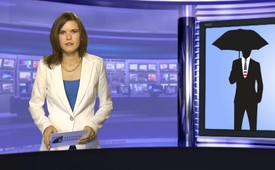 Die Regenschirmrevolution in Hongkong wurde von den USA initiiert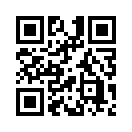 In diesen Tagen demonstrieren zehntausende Menschen in Hongkong. Wollte man den westlichen Mainstream-Medien Glauben schenken,  handelt es sich bei der Oppositionsbewegung „Occupy Central“ in Hongkong um eine Initiative von Studenten, die einfach nur mehr Demokratie einfordern.Sehr geehrte Damen und Herren, herzlich Willkommen zu einen weiteren Medienkommentar zur Regenschirmrevolution in China.

In diesen Tagen demonstrieren zehntausende Menschen in Hongkong. Wollte man den westlichen Mainstream-Medien Glauben schenken,  handelt es sich bei der Oppositionsbewegung „Occupy Central“ in Hongkong um eine Initiative von Studenten, die einfach nur mehr Demokratie einfordern. 

Die Erfahrung aus anderen sogenannten Demokratiebewegungen lehrt allerdings, dass sich ein zweiter Blick lohnt, um die wahren Triebfedern und Zusammenhänge auch dieser aktuellen Bewegung zu beleuchten.

Bereits im Jahr 2011 sagte nämlich der ehemalige US-Präsidentschaftskandidat und Senator John McCain auf dem Halifax International Security Forum  vor 18 Verteidigungsministern sowie Sicherheitspolitikern und ranghöchstem Militär wörtlich: „Der arabische Frühling ist ein Virus, der auch Moskau und Peking angreifen wird.“

Am 08.10.2014 gab US-Außenminister John Kerry in Washington frei heraus zu, dass die USA die Oppositionsbewegung in Hongkong finanziell unterstützt. 

Unsere Sendungen  „Wie funktionieren moderne Kriege?“ vom  13.06.2014  und  „Wie sich die US-Regierung des Terrors bedient“  vom  14.09.2014 zeigen auf, dass sämtliche Umsturz- und Destabilisierungsbewegungen des sogenannten „Arabischen Frühlings“ strategische Meilensteine für das amerikanische Weltmachtmonopol sind. Die betroffenen Länder gingen allesamt als die gro-ßen Verlierer aus diesen vermeintlichen Demokratisierungsbewegungen hervor.

Dass nun diese abermalige Einmischung der USA in die inneren Angelegenheiten eines anderen Landes sicherlich nicht der löblich-selbstlosen Unterstützung freiheitsfördernder Ziele dient, verraten die wirtschaftliche Zusammenhänge. China hatte sich nämlich jüngst von der Vormachtstellung des US-Dollars dadurch freizumachen versucht, indem es am 30.09.2014 an der Devisenbörse in Shanghai den direkte Handel mit dem Euro begonnen hat. Das bedeutete eine Schwächung des US-Dollars als globale Leitwährung. Bereits im Dezember 2013 ist der Yuan Renminbi zur zweit-wichtigsten Handelswährung der Welt aufgestiegen

Zbigniew Kazimierz Brzezinski, ehemaliger US-Sicherheitsberater unter Präsident Carter, Berater von Obama, Mitglied im Council On Foreign Relations und der Bilderberger schrieb bereits 1997 in seinem Buch „Das große Schachbrett“: „Unser erstes Ziel ist es, das Wiederauftauchen eines neuen Rivalen zu verhindern...“

Wen wundert es dann, dass zur Zeit US-finanzierte Demonstranten den Rücktritt des amtierenden Regierungschefs von Hongkong zu erzwingen versuchen, den Zutritt zu Regierungsgebäuden blockieren und anderes mehr.. Aktuell kommen sogar bewaffnete Schläger zu Einsatz, so dass sich die ohnehin sehr angespannte Lage weiter anheizt. 

Liebe Zuschauerinnen und Zuschauer, üben Sie sich und ihre Freunde im zweiten Blick. Klagemauer.tv hält Sie über die Entwicklungen in Hongkong auf dem Laufenden, guten Abend.von ap./hm.Quellen:http://www.spiegel.de/politik/ausland/hongkong-polizei-droht-demonstranten-der-regenbogen-revolution-a-995042.html| http://www.spiegel.de/politik/ausland/hongkong-protestgegner-greifen-demonstranten-an-a-996802.html| http://info.kopp-verlag.de/hintergruende/geostrategie/markus-gaertner/der-naechste-sargnagel-fuer-den-dollar-in-shanghai-startet-direkter-handel-mit-dem-euro.html| http://info.kopp-verlag.de/hintergruende/geostrategie/markus-gaertner/grossalarm-in-peking-hong-kong-koennte-flaechenbrand-gegen-das-regime-starten.html| https://www.youtube.com/watch?v=Q919bQOThvM| http://www.theatlantic.com/international/archive/2011/11/the-arab-spring-a-virus-that-will-attack-moscow-and-beijing/248762/| https://halifaxtheforum.org/forum/2011-forum%20http://info.kopp-verlag.de/hintergruende/geostrategie/tony-cartalucci/usa-geben-zu-die-oppositionsbewegung-occupy-central-zu-finanzieren.htmlDas könnte Sie auch interessieren:#ChinaKonflikt - Umsturzvorbereitungen in China - www.kla.tv/ChinaKonflikt

#China - www.kla.tv/China

#Hongkong - www.kla.tv/Hongkong

#Medienkommentar - www.kla.tv/MedienkommentareKla.TV – Die anderen Nachrichten ... frei – unabhängig – unzensiert ...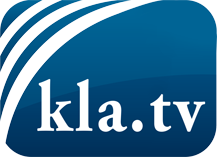 was die Medien nicht verschweigen sollten ...wenig Gehörtes vom Volk, für das Volk ...tägliche News ab 19:45 Uhr auf www.kla.tvDranbleiben lohnt sich!Kostenloses Abonnement mit wöchentlichen News per E-Mail erhalten Sie unter: www.kla.tv/aboSicherheitshinweis:Gegenstimmen werden leider immer weiter zensiert und unterdrückt. Solange wir nicht gemäß den Interessen und Ideologien der Systempresse berichten, müssen wir jederzeit damit rechnen, dass Vorwände gesucht werden, um Kla.TV zu sperren oder zu schaden.Vernetzen Sie sich darum heute noch internetunabhängig!
Klicken Sie hier: www.kla.tv/vernetzungLizenz:    Creative Commons-Lizenz mit Namensnennung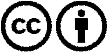 Verbreitung und Wiederaufbereitung ist mit Namensnennung erwünscht! Das Material darf jedoch nicht aus dem Kontext gerissen präsentiert werden. Mit öffentlichen Geldern (GEZ, Serafe, GIS, ...) finanzierte Institutionen ist die Verwendung ohne Rückfrage untersagt. Verstöße können strafrechtlich verfolgt werden.